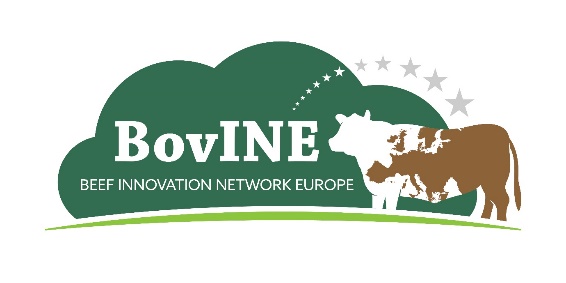 COMUNICADO DE PRENSA 04 - PUBLICADO el 15 de junio de 2021Para uso inmediatoIdentificar innovaciones prácticas "en granja" que satisfagan las necesidades de los ganaderos europeos de vacuno de carne: esta es la misión de la red BovINE, financiada por la UE Los socios de BovINE comparten on line el martes 22 de junio de 2021, actualizaciones sobre la última ronda de detección de innovaciones en investigación (RIs) y buenas prácticas (GPs) bajo el foco del proyecto.Organizado por los socios franceses de BovINE, IDELE y FNB, todos pueden unirse a la reunión on line de la red de investigadores, agricultores, organizaciones agrarias y asesores, además de representantes de toda la cadena de valor de la carne de vacuno para escuchar a los investigadores y profesionales sobre las soluciones a las necesidades de los ganaderos europeos.  - Habrá oportunidad de visitar "virtualmente" las granjas experimentales francesas, así como de opinar y hacer preguntas. - Las presentaciones se harán en francés e inglés, con traducción simultánea.Para participar en la reunión on line inscríbase aquí: https://bit.ly/3gvIyAL La profesora Maeve Henchion, de Teagasc, coordinadora de BovINE, dice: "Gracias a los socios franceses de BovINE, IDELE y FNB, por acoger conjuntamente nuestra reunión de verano de 2021, centrada en nuestros avances en la identificación de retos y la exploración de soluciones a las necesidades identificadas por los ganaderos de vacuno de carne europeos. Estamos encantados de dar la bienvenida y acoger a todos los asistentes a través de nuestra plataforma online con traducción simultánea inglés-francés disponible.           La sostenibilidad medioambiental, un tema de creciente interés en la comunidad de ganaderos de vacuno de carne y uno de los temas principales de BovINE, ocupa un lugar destacado en el programa de nuestra reunión. En la sesión dedicada a los retos y las soluciones se presentarán ponencias sobre los créditos de carbono y la gestión eficaz de los setos para el secuestro de carbono. El bienestar y la eficacia de la producción del ganado vacuno a través de la cría y la gestión, así como las cuestiones relacionadas con la viabilidad económica, también ocuparán un lugar destacado con presentaciones sobre los protocolos de evaluación para garantizar la calidad del bienestar animal.          Esperamos que surjan interesantes intercambios entre los ganaderos europeos y todos los asistentes a lo largo del día".La Sra. Valerie David, jefa del equipo de salud y bienestar animal de IDELE, coanfitriona de la reunión, comenta: "IDELE se complace en confirmar que Jean-Pierre Fleury, presidente del grupo de trabajo de carne de vacuno del COPA COGECA, presentará las políticas europeas e internacionales en relación con las explotaciones de carne de vacuno. Nuestra colega francesa de Interbev, Caroline Guinot, hablará del recientemente desarrollado "Pacto" sobre el compromiso con la sociedad en relación con la industria de la carne de vacuno, mientras que el colega de IDELE André Le Gall compartirá sus ideas sobre el marco francés de investigación y desarrollo en la producción de carne de vacuno.           La reunión de la red BovINE se cierra con una invitación a todos los asistentes a un "paseo virtual por la granja" en granjas experimentales de carne de vacuno en Francia".Los socios de BovINE y los gestores de la red procedentes de Alemania, Bélgica, España, Estonia, Francia, Irlanda, Italia, Polonia y Portugal presentarán innovaciones en materia de investigación (RI) y buenas prácticas (GP), algunas de las cuales se demostrarán en las explotaciones o se compartirán con los ganaderos y los grupos de expertos durante los próximos meses. Al final de la jornada se presentará el Centro de Conocimiento BovINE (BKH), biblioteca en expansión de BovINE con información y materiales relevantes y accesibles a todos, adicional a los canales de difusión del proyecto, y diseñado para ser utilizado por los ganaderos, sus asesores y aliados. Notas para los editores: 22 de junio de 2021 - reunión en línea: Orden del día: inglés y francésOrden del día:09:30 - 10:00 - Apertura y bienvenida / Ouverture et Bienvenue (Teagasc, IDELE, FNB)10:00 - 10:30 - Pacto de compromiso social / Pacte d'engagement sociétal de la filière bovine française (Caroline Guinot, Interbev)10:30 - 11:00 - Descanso / Pausa11:00 - 11:30 - El marco francés de I+D para la producción de carne de vacuno / Le cadre français de la R&D pour la production de viande bovine (André Le Gall, IDELE)11:30 - 12:00 - Las explotaciones de vacuno de leche en Europa, ¿cuál es la posición entre las políticas europeas e internacionales? (Jean-Pierre Fleury, COPA COGECA)12:00 - 12:10 - Resumen de la sesión de la mañana / Synthèse de la session du matin12:10 - 13:00 - Almuerzo / Déjeuner13:00 - 15:00 - Retos y soluciones en materia de sostenibilidad abordados por BovINE en 2020/21 (Damiana Maiz Barrutia, INTIA)15:00 - 15:30 - Pausa con sesiones de networking / Pause avec sessions de réseautage15:30 - 16:30 - Información de Bovine disponible para los ganaderos de vacuno de carne: información y materiales accesibles, pertinentes y de fácil acceso sobre prácticas ganaderas / BovINE, les informations disponibles pour les éleveurs de bovins - des informations, et des documents accessibles, pertinents et convivial sur les pratiques agricoles (Rhonda Smith & Marie Saville, Minerva UK)16:30 - 17:15 - Visita virtual a granjas experimentales francesas / Promenades virtuelles dans les fermes expérimentales bovin viande françaises. 17:15 - 17:30 - Cierre de la reunión / Clôture de la réunionTemas prioritarios de 2021 para cada uno de las cuatro áreas temáticas de BovINE 
Más detalles sobre los Temas Prioritarios están disponibles en el sitio web de BovINE www.bovine.eu y en Bovine Knowledge Hub (BKH) - www.bovine-hub.eu3. Para obtener más información sobre el proyecto, incluidas las solicitudes de entrevistas con los líderes temáticos, el coordinador del proyecto u otros miembros del equipo del proyecto, y/o contenido audiovisual (fotos/vídeos), comuníquese con Rhonda Smith & Marie Saville en el Reino Unido en bovine@minervacomms.net  +44 (0) 1264 326427 / +44(0)7887-714957
4.	BovINE cuenta con un coordinador de red nacional/regional (NM) en cada uno de los 9 países del consorcio (Bélgica, Estonia, Francia, Alemania, Irlanda, Italia, Polonia, Portugal y España). La información de contacto de cada uno puede encontrarse en el sitio web de BovINE: http://www.bovine-eu.net/network-managers/  
5.	Este comunicado de prensa y la información adicional sobre los Temas Prioritarios están disponibles en nueve idiomas. Haga clic en las banderas de la página de inicio del sitio web de BovINE para acceder a todos los materiales traducidos de ese país.6.	Este proyecto ha recibido financiación del programa de Renacimiento Rural del Programa Horizonte 2020 de la Unión Europea. Proyecto nº: 862590 bajo la convocatoria H2020-RUR-2019-15. Más información en https://cordis.europa.eu/project/id/8625907. Socios del proyecto BovINE
BovINE PR-04– 15 de junio 2021Áreas temáticas BovINETemas prioritarios 2021Breve descripción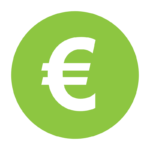 Resiliencia Socio-Económica
Iniciativas para mejorar la imagen y promover el consumo de carne de vacuno sostenibleIdentificar estrategias que puedan mejorar la percepción del consumidor sobre la carne de vacuno, por ejemplo, cadenas cortas de suministro de alimentos, marcas de certificación y sostenibilidad y sistemas de certificación de explotaciones.
Resiliencia Socio-EconómicaSistemas de alojamiento económicamente eficientes para el ganado vacuno
Identificar sistemas de alojamiento eficientes que reduzcan la manipulación excesiva de los animales; reducir el nivel de estrés tanto del animal como del operario, y reducir el consumo de energía y agua.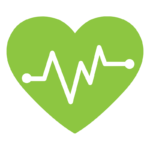    Salud y Bienestar AnimalHerramientas sencillas que ahorren trabajo para medir y comunicar altos estándares de bienestar animal en las explotaciones de vacuno de carne.Identificar herramientas que permitan realizar inspecciones rápidas y eficaces a los ganaderos y evaluaciones en granja mediante dispositivos móviles y/o evaluaciones en papel.   Salud y Bienestar AnimalGestión, alojamiento y factores ambientales que afectan al bienestar de los animales en las explotaciones de cría y engordeIdentificar la influencia de los factores de estrés, como el de manejo de los animales y las interacciones antagónicas entre ellos o el acceso a los recursos, sobre la ganancia media diaria y mejorar así la salud y el bienestar de los animales.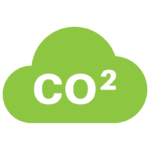 SostenibilidadAmbientalIncentivos para la mejora de la sostenibilidad medioambiental en explotaciones de vacuno de carneIdentificación de  sistemas que recompensen a los ganaderos por cumplir o alcanzar objetivos medioambientales como la reducción de huella de carbono y la mejora de la biodiversidad y calidad del agua, el suelo y el aire.
SostenibilidadAmbientalSecuestro de carbono en las explotaciones de vacuno de carneIdentificar los métodos utilizados para mejorar la captación de carbono en las explotaciones de vacuno de carne, como técnicas de gestión de los pastizales,  técnicas de cultivo simplificadas y el papel potencial de la agrosilvicultura.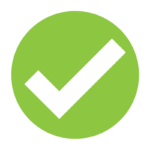 Eficiencia de la Producción& Calidad de la CarneImpacto de la alimentación y el estrés de los animales en la calidad de la carneIdentificar las estrategias de alimentación y gestión del estrés (en la ganadería y durante el transporte) que pueden alterar la calidad de la carne, tal y como la perciben los consumidores (aspecto, calidad en boca, vida útil, atributos de credibilidad).Eficiencia de la Producción& Calidad de la CarneOptimización del número de terneros por vaca y año en los rebaños de vacas nodrizasIdentificar estrategias (nutricionales, sanitarias, de manejo de animales y datos, genéticas) para lograr (o acercarse) al objetivo de producción de un ternero vivo por vaca al año.No. *Nombre de la organización participantePaísTipo de Socio1 Teagasc - Agriculture and Food Development Authority 
Project Coordinator – Prof. Maeve Henchion maeve.henchion@teagasc.ie;  
Project Manager – Richard Lynch: richard.lynch@teagasc.ieIrlandaInvestigación aplicada/ extensión2Feirmeoiri Aontuithe na h-Eireann Iontaobiathe Teoranta LBGIrlandaAsociación de ganaderos3Centro Ricerche Produzioni Animali - C.R.P.A. s.p.a. ItaliaInvestigación aplicada4Unicarve - Associazione Produttori Carni Bovine ItaliaAsociación de ganaderos5Institut de l'ElevageFranciaInvestigación aplicada/ asesoramiento6Fédération Nationale BovineFranciaAsociación de ganaderos7Universidad de ZaragozaEspañaInvestigación8Instituto Navarro de Tecnologias e Infraestructuras Agroalimentarias SAEspañaInvestigación aplicada/ asesoramiento9Szkola Glowna Gospodarstwa WiejskiegoPoloniaInvestigación10Polish Beef AssociationPoloniaAsociación de ganaderos11Faculdade de Medicina VeterinariaPortugalInvestigación12ACBM- Associação de Criadores de Bovinos MertolengosPortugalAsociación de criadores de ganado vacuno13Eigen Vermogen van het Instituut voor Landbouw- en VisserijonderzoekBelgicaInvestigación aplicada14BoerenbondBelgicaAsociación de ganaderos15Friedrich Loeffler Institut - Bundesforschungsinstitut fur TiergesundheitAlemaniaInvestigación16Bundesverband Rind und Schwein e.VAlemaniaAsociación de ganaderos17Minerva HCC LtdReino UnidoSME – comunicación18NPO Liivimaa LihaveisEstoniaOrganización no lucrativa